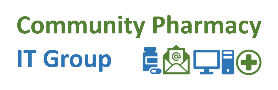 Community Pharmacy IT Group (CP ITG): Community Pharmacist Consultation Service IT communications wording Long copy for communicating about itCPCS IT: Have you selected your system ahead of the upcoming deadline?As previously reported, the national procurement model which is currently supporting contractors’ delivery of the Community Pharmacist Consultation Service (CPCS), will come to an end at the end of March 2022. Time is running out for contractors to complete their transition to their own CPCS IT systems.It is imperative that contractors planning to continue to deliver CPCS, select and arrange their system no later than February 2022. Failure to do so may impact referrals and service continuity.Contractors who decide to stay with their current provider will still need to confirm this.The four validated* CPCS suppliers are listed below:CegedimPharmOutcomesPositive SolutionsSonar Informatics*Some suppliers may be working towards readiness. And some suppliers may be providing an offer to those  pharmacy contractors using a Patient Medical Record system with them.The following resources are available to support contractors to make the transition to the Provider Pays model:CPCS IT Provider ‘Switching/confirming guide’.NHSX CPCS IT Buyers guide.PSNC guidance on ‘Choosing/changing a system supplier’.Read more here: CPCS IT supportAbout CP ITG: The Group was formed in 2017 by PSNC, NPA, RPS, CCA and AIMp. The meetings are attended by members representing the five organisations and representatives from pharmacy system suppliers, NHSBSA, NHS Digital, NHSE&I, and NHSX. Further information on the group can be found on the PSNC website.